Document behandeltarieven 2023Tarieven ongecontracteerde zorg
Voor verzekeraars waarmee ik geen contract(en) heb afgesloten hanteer ik in mijn praktijk 100 % van de bijgevoegde door de NZa vastgestelde maximumtarieven voor de gz-psycholoog.Voor verzekeraars waarmee ik geen contract(en) heb afgesloten hanteer ik in mijn praktijk  100 % van de bijgevoegde door de NZa vastgestelde maximumtarieven voor de psychotherapeut.Tarief consult zelfbetalers(niet basispakketzorg)Het tarief in mijn praktijk voor de prestatie‘niet-basispakketzorg consult is 100%van het bijgevoegde door de NZa vastgestelde maximumtarief.Dit tarief is per 60 minuten.Voorwaarden en tarief no-show 
Het tarief voor no-show is: € 75,00 per gemiste afspraak. Mijn betalingsvoorwaarden zijn: 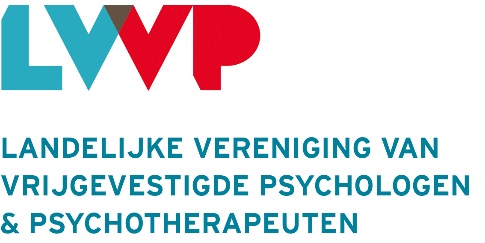 Artikel 1Deze betalingsvoorwaarden zijn van toepassing op alle behandelingsovereenkomsten tussen de gz-psycholoog, psychotherapeut, klinisch (neuro)psycholoog (hierna te noemen: behandelaar) en de patiënt.Artikel 2No-show: Afspraken moeten uiterlijk 24 uur voor het tijdstip van de behandeling geannuleerd worden. Bij niet annuleren en bij annuleringen binnen 24 uur voor de afspraak is de behandelaar gerechtigd de gereserveerde tijd aan de patiënt in rekening te brengen. Artikel 3De door de behandelaar aan de patiënt gedeclareerde kosten voor de behandeling dienen door de patiënt binnen 30 dagen na de datum van de factuur te zijn betaald.Artikel 4Indien de patiënt het verschuldigde bedrag niet binnen 30 dagen na de factuurdatum heeft betaald, dan krijgt de patiënt een laatste gelegenheid om de factuur zonder ophoging van kosten binnen 14 dagen te betalen. Artikel 6Voldoet de patiënt binnen 14 dagen na de datum van de betalingsherinnering niet aan zijn/haar verplichtingen, dan is de behandelaar zonder nadere ingebrekestelling gerechtigd incassomaatregelen te treffen, dan wel door derden te laten uitvoeren.Artikel 7Alle buitengerechtelijke incassokosten verband houdende met de invordering van de gedeclareerde bedragen komen ten laste van de patiënt. De buitengerechtelijke incassokosten zijn vastgesteld op tenminste 15% van de hoofdsom met een minimum van € 25.Artikel 8Bij betalingsachterstand is de behandelaar gerechtigd - tenzij de behandeling zich hiertegen verzet - verdere behandeling op te schorten totdat de patiënt aan zijn/haar betalingsverplichtingen heeft voldaan.Algemene betalingsvoorwaarden*NZa-tarieven gz-psycholoog in kwaliteitsstatuut sectie IINZa-tarieven gz-psycholoog in kwaliteitsstatuut sectie IINZa-tarieven gz-psycholoog in kwaliteitsstatuut sectie IINZa-tarieven gz-psycholoog in kwaliteitsstatuut sectie IINZa-tarieven gz-psycholoog in kwaliteitsstatuut sectie IINZa-tarieven gz-psycholoog in kwaliteitsstatuut sectie IINZa-tarieven gz-psycholoog in kwaliteitsstatuut sectie IINZa-tarieven gz-psycholoog in kwaliteitsstatuut sectie IIPrestatiecodeConsulttype Duur vanaf  Tarief CO0042Diagnostiek5 €                       37,87 CO0107Behandeling5 €                       29,68 CO0172Diagnostiek15 €                       65,19 CO0237Behandeling15 €                       52,99 CO0302Diagnostiek30 €                     108,04 CO0367Behandeling30 €                       90,36 CO0432Diagnostiek45 €                     151,07 CO0497Behandeling45 €                     128,40 CO0562Diagnostiek60 €                     173,40 CO0627Behandeling60 €                     152,50 CO0692Diagnostiek75 €                     211,34 CO0757Behandeling75 €                     187,76 CO0822Diagnostiek90 €                     259,01 CO0887Behandeling90 €                     229,30 CO0952Diagnostiek120 €                     373,08 CO1017Behandeling120 €                     337,14 GroepsbehandelingGroepsgrootte Blok_duur  Tarief GC0006230 €                       61,24 GC0014330 €                       40,83 GC0022430 €                       30,62 GC0030530 €                       24,50 GC0038630 €                       20,41 GC0046730 €                       17,50 GC0054830 €                       15,31 GC0062930 €                       13,61 GC00701030 €                       12,25 NZa-tarieven psychotherapeut in kwaliteitsstatuut sectie IINZa-tarieven psychotherapeut in kwaliteitsstatuut sectie IINZa-tarieven psychotherapeut in kwaliteitsstatuut sectie IINZa-tarieven psychotherapeut in kwaliteitsstatuut sectie IINZa-tarieven psychotherapeut in kwaliteitsstatuut sectie IINZa-tarieven psychotherapeut in kwaliteitsstatuut sectie IINZa-tarieven psychotherapeut in kwaliteitsstatuut sectie IINZa-tarieven psychotherapeut in kwaliteitsstatuut sectie IIPrestatiecodeConsulttype Duur vanaf  Tarief CO0050Diagnostiek5 €                       40,87 CO0115Behandeling5 €                       32,61 CO0180Diagnostiek15 €                       71,65 CO0245Behandeling15 €                       59,17 CO0310Diagnostiek30 €                     122,37 CO0375Behandeling30 €                     103,26 CO0440Diagnostiek45 €                     172,98 CO0505Behandeling45 €                     147,95 CO0570Diagnostiek60 €                     199,34 CO0635Behandeling60 €                     176,30 CO0700Diagnostiek75 €                     243,62 CO0765Behandeling75 €                     217,50 CO0830Diagnostiek90 €                     298,32 CO0895Behandeling90 €                     265,46 CO0960Diagnostiek120 €                     431,13 CO1025Behandeling120 €                     391,29 GroepsbehandelingGroepsgrootte Blok_duur  Tarief GC0007230 €                       63,46 GC0015330 €                       42,30 GC0023430 €                       31,73 GC0031530 €                       25,38 GC0039630 €                       21,15 GC0047730 €                       18,13 GC0055830 €                       15,86 GC0063930 €                       14,10 GC00711030 €                       12,69 